Ogólne warunki umowy § 1. Wykonawca oświadcza, że posiada Koncesję M.S.W.i A. nr ………………….., a w związku z tym – w myśl obowiązujących w Polsce przepisów prawnych – może świadczyć usługi polegające na ochronie obiektów, osób i mienia. § 2. Przedmiotem umowy jest zapewnienie przez Wykonawcę na zlecenie BARTu świadczenia usługi obejmującej stały dozór w następującym zakresie: Zakres 1 – świadczenie usługi ochrony (dozorowania) obiektu „Opera Leśna” w Sopocie, ochrony mienia oraz osób przebywających na terenie „Opery Leśnej” w Sopocie oraz wizyjny monitoring innych obiektów zarządzanych przez BART zgodnie z ustawą z dnia 22 sierpnia 1997r  o ochronie osób i mienia  (t.j. Dz. U. z 2018 poz. 2142), zwaną dalej „Ustawą o ochronie osób i mienia”; Zakres 2 - świadczenie usługi ochrony (dozorowania) obiektu, osób i mienia w czasie przygotowania (montaże i demontaże) oraz podczas trwania imprezy masowej i/lub imprez nie mających charakteru imprezy masowej odbywających się w obiekcie Opera Leśna; Zakres 3 - monitoring sygnałów alarmowych z Teatru Na Plaży (ul. Mamuszki 2, w Sopocie), całodobowo przez 7 dni w tygodniu w okresie obowiązywania umowy wraz z zapewnieniem możliwości dojazdu grupy interwencyjnej.  Zamawiający określa zakres zamówienia w czasie trwania umowy w następujących szacunkowych ilościach rbg.: Zamawiający zastrzega sobie prawo do zmniejszenia zakresu zamówienia. W tym przypadku Wykonawcy nie przysługuje roszczenie w stosunku do Zamawiającego żądania realizacji umowy do wysokości 100% wartości ceny oferty Wykonawcy. Ostateczna wielkość zamówienia wynikać będzie z realizacji zamówienia do końca czasu trwania umowy, wg aktualnych potrzeb Zamawiającego. Nie zrealizowanie zamówienia w całości przez Zamawiającego nie może być podstawą do roszczeń finansowych Wykonawcy. § 3. Wykonawca zobowiązuje się do zachowania szczególnej staranności przy realizacji przedmiotu niniejszej umowy i do wykonywania zlecanych zadań zgodnie z zasadami prowadzenia profesjonalnej działalności, a w szczególności do zatrudniania przy realizowaniu przedmiotu niniejszej umowy osób odpowiednio przeszkolonych i posiadających cechy niezbędne do prawidłowego ich wykonywania zgodnie z obowiązującymi przepisami i treścią ogłoszenia o zamówieniu na usługi społeczne, zwanego dalej „Ogłoszeniem,”  w wyniku, którego doszło do zawarcia niniejszej umowy.  Wykonawca obowiązany jest do zapewnienia pracownikom ochrony jednolitego stroju (umundurowania), zgodnie z wymogami ogłoszenia.  Wykonawca wykonując przedmiot umowy musi przestrzegać postanowień:  Przepisów - Ustawy o ustawy o ochronie osób i mienia, rozporządzenia Rady Ministrów z dnia 19 grudnia 2013r. w sprawie szczegółowego trybu działań pracowników ochrony (Dz. U. z 2013r.,  poz. 1681) oraz innych aktów prawnych wydanych w miejsce wskazanych powyżej przepisów lub regulujących przedmiot niniejszej umowy, Regulaminu organizacji imprez w danym obiekcie, Instrukcji i zarządzeń obowiązujących na terenie obiektu, Regulamin obiektu, Instrukcja bezpieczeństwa pożarowego. Wykonawca oświadcza, iż posiada ubezpieczenie w zakresie odpowiedzialności cywilnej od prowadzonej działalności minimum na kwotę 3.000.000 zł na jedno i wszystkie zdarzenia w okresie ubezpieczenia (obejmujące również szkody w pojazdach na parkingu strzeżonym przez Wykonawcę) i zobowiązuje się utrzymywać to ubezpieczenie przez cały okres obowiązywania niniejszej Umowy. Ponadto Wykonawca zobowiązuje się: pisemnie zawiadamiać BART o każdym przypadku skutkującym częściowym wykorzystaniem (zmniejszeniem) sumy ubezpieczenia – w terminie 3 dni od daty zaistnienia takiego zdarzenia. w momencie konsumpcji ubezpieczenia Wykonawca w trybie natychmiastowym, nie dłuższym niż 3 dni,  doubezpieczenia do pierwotnej sumy ubezpieczenia, przekazując stosowny dokument Zamawiającemu,  w przypadku rozbicia płatności składki na raty, składać w BART kopie potwierdzenia uiszczenia kolejnych rat w terminie 7 dni od wymaganego terminu płatności.  § 4. BART zastrzega sobie możliwość ustawienia w niektórych punktach związanych z obsługą imprezy (np. bramy wejściowe, garderoby, parking) innych, niezależnych służb ochrony. § 5. W przypadku rozwiązania umowy z przyczyn leżących po stronie Wykonawcy, Firma Ochroniarska będzie obowiązana do zapłaty BART kary umownej w wysokości 30 % szacunkowego łącznego wynagrodzenia netto.Z tytułu zawinionego niewykonania lub zawinionego nienależytego wykonania niniejszej Umowy w następujących przypadkach, Wykonawca będzie zobowiązany do zapłaty na rzecz BART następujących kar umownych :  brak pełnej obsady wymaganej przez BART - 200 zł osobo/godzina;  brak obowiązkowego wyposażenia pracowników ochrony – 100 zł za każdy przypadek naruszenia;  brak umundurowania zaakceptowanego przez BART – 200 zł/za osobę;  za rażące zaniedbanie wyglądu zewnętrznego pracownika Firmy Ochroniarskiej – 200 zł za osobę;  za przebywanie pracownika Wykonawcy w trakcie zmiany po spożyciu lub pod wpływem alkoholu lub środków odurzających – 1.000 zł za osobę;  za niewykonanie poleceń BART odnośnie bezpieczeństwa - 500 zł za każdy stwierdzony przypadek;  za nieprzestrzeganie regulaminów i instrukcji obowiązujących w BART - 500 zł za każde stwierdzone naruszenie;  za wykonywanie przez pracowników Wykonawca czynności powodujących odwrócenie uwagi od realizowanych zadań takich jak: używanie telewizorów, czytanie prasy i książek, używanie komputerów osobistych /przenośnych,  tabletów – 500 zł za każde stwierdzone naruszenie;  za przebywanie na terenie obiektu objętego ochroną osoby nie uprawnionej do przebywania w nim – 200 zł za każdy stwierdzony przypadek. za niepodjęcie interwencji GI bądź podjęcie interwencji z opóźnieniem wynoszącym pow. 30 minut  – 500 zł za każdy stwierdzony przypadek. za niepodjęcie interwencji w przypadku zaistnienia alarmu z monitoringu Teatru Na Plaży bądź podjęcie interwencji z opóźnieniem wynoszącym pow. 15 minut w godzinach nocnych i dłużej niż 20 min w godzinach dziennych (w przypadku złych warunków drogowych)– 500 zł za każdy stwierdzony przypadek. Za niewypełnienie obowiązku wynikającego z § 3 ust 4 pkt 2 - 1000 zł za każdy stwierdzony przypadek Zamawiający zastrzega sobie prawo do potrącenia kar umownych z wniesionego przez Wykonawcę zabezpieczenia należytego wykonania umowy z zastrzeżeniem, iż  niniejszy  zapis nie ma zastosowania  w okresie  stanu zagrożenia epidemiologicznego, stanu epidemii w  związku z COVID-19 i przez 90 dni od dnia odwołania stanu (ustawa z dnia 19 czerwca 2020r o dopłatach do oprocentowania kredytów bankowych udzielanych przedsiębiorcom dotkniętym skutkami COVID-19 oraz o uproszczonym postepowaniu o zatwierdzenie układu w związku z wystąpieniem COVID-19  tzw. Tarcza Antykryzysowa 4.0  - Dz. U 2020 poz. 1086).Zamawiający jest uprawniony do odszkodowania przewyższającego wysokość zastrzeżonych kar. § 6 1) W ramach wykonywania  usługi ochrony (dozorowania) obiektu „Opera Leśna”, ochrony mienia oraz osób przebywających na terenie „Opery Leśnej” oraz wizyjnego monitoringu innych obiektów zarządzanych przez BART Wykonawca jest zobowiązana do: zamontowania na terenie Opery Leśnej systemu wspomagającego nadzór nad skierowanymi do realizacji zamówienia pracownikami: systemu elektronicznego (System Kontroli Patrolu), w celu bieżącego monitorowania oraz nadzorowania sposobu i jakości prowadzenia obchodów w obrębie dozorowanego obiektu; wskazania miejsc kontrolnych – rozmieszczenia poszczególnych punktów kontrolnych przekazania min. 2 razy w trakcie jednego okresu rozliczeniowego (rozumianego jako okres jednego miesiąca) szczegółowego raportu za okres wskazany przez Zamawiającego wyposażenie pracowników ochrony w:nasobną łączność radiową jako podstawowy środek łączności w celu komunikacji między sobą, oraz  w razie potrzeby kontaktu z pracownikiem Zamawiającego tj. minimum 3 profesjonalnymi radiotelefonami o parametrach technicznych o mocy powyżej 1W, sprawnych w warunkach Opery Leśnej; jeden telefon komórkowy jako zastępczy środek łączności; po jednej latarce dla każdego z pracowników; środki piszące; czytelny identyfikator zawierający przynajmniej : imię i nazwisko, nazwę firmy oraz funkcję lub stanowisko; ubiór zgodnie z wymaganiami przedstawionymi w ogłoszeniu. 5. Pracownicy ochrony są zobowiązani do: a/ sprawdzania uprawnień do wstępu i przebywania osób na terenie obiektu, kontroli uprawnień do wejścia na teren obiektu i wjazdu na parking na podstawie ustalonych kryteriów; b/ dbałości o mienie oraz bezpieczeństwo osób przebywających w obiekcie; c/ 	prowadzenia 	obchodów 	wewnętrznych 	obiektu 	na 	podstawie 	ustalonych 	przez Zamawiającego kryteriów i harmonogramu, w godzinach : 10.30 – obchód wewnętrzny – realizowany tylko przy obsadzie dwuosobowej 12.00 – obchód wewnętrzny  - realizowany tylko przy obsadzie dwuosobowej - 14.00 – obchód wewnętrzny  - realizowany tylko przy obsadzie dwuosobowej 16.30 – obchód wewnętrzny  19.00 – obchód wewnętrzny  21.00 – obchód wewnętrzny  23.00 – obchód wewnętrzny  2.00 – obchód wewnętrzny - 4.30 – obchód wewnętrzny  6.30 – obchód wewnętrzny  d/ reagowania na zagrożenia, alarmy pożarowe, alarmy włamaniowe, zakłócanie porządku zaistniałe w na terenie obiektu; e/ sprawdzenia stanu technicznego obiektu po zakończeniu imprez odbywających się w obiekcie oraz stanu zamknięcia drzwi i okien w sposób uniemożliwiający przedostanie się w sposób niekontrolowany osób nieuprawnionych; f/ utrzymania drożności przejazdu oraz porządku parkowania pojazdów na parkingu wewnętrznym; g/ obsługi bramy wjazdowej, furtki wejściowej oraz określonych pomieszczeń i przestrzeni wskazanych przez uprawnionych pracowników Zamawiającego; h/ znajomości rozmieszczenia i umiejętności obsługi głównych wyłączników  prądu, p.poż, zaworów wodnych oraz wyłączników urządzeń podtrzymujących  napięcie (serwerownia, centrala telefoniczna itp.) znajdujących się na terenie chronionych obiektów; j/ osiągnięcia przez pracowników Wykonawcy zdolności operacyjnej w zakresie znajomości topografii obiektu; wymagane jest aby po upływie maksymalnie 30 dni od daty rozpoczęcia realizacji zamówienia, pracownicy Wykonawcy  docierali do wskazanego miejsca potencjalnego zagrożenia w czasie maksymalnie 10 minut od zasygnalizowania zagrożenia (pożar, zadymienie, włamanie, ujawnienie przedmiotu nieznanego pochodzenia); k/ w trakcie zagrożenia pożarowego wskazania PSP miejsca wystąpienia zagrożenia; l/ w czasie imprez masowych współpraca z pracownikami firmy realizującej zabezpieczenie imprezy polegająca na otwarciu drzwi wejściowych/bram do obiektu, widownię itp., wskazaniu lokalizacji określonych miejsc w obiekcie; m/ w czasie imprez masowych realizacja czynności zleconych przez uprawnionego pracownika Zamawiającego w zakresie zabezpieczenia obiektu; n/ utrzymywanie stałej łączności radiowej z pracownikami danej zmiany i uprawnionymi pracownikami Zamawiającego; o/ wykonywanie poleceń i zaleceń uprawnionego pracownika Zamawiającego w zakresie bezpieczeństwa obiektu oraz zaobserwowanych zdarzeń i incydentów o ile polecenia te będą zgodne z przedmiotem niniejszej umowy i nie będą sprzeczne z przepisami prawa oraz nie wpłyną ujemnie na stan bezpieczeństwa chronionego obiektu;p/ realizacja zadań i poleceń bieżących wydawanych przez uprawnionego pracownika Zamawiającego; r/ przekazywanie w formie pisemnej miesięcznych raportów (na żądanie Zamawiającego) sporządzonych przez koordynatora z ramienia Wykonawcy dotyczących funkcjonowania, realizacji zadań przez pracowników ochrony, stwierdzonych uchybień, uwag lub wniosków pozwalających na poprawę efektywności pracy pracowników ochrony; s/ wydawanie identyfikatorów osobom wchodzącym do obiektu i prowadzenie ewidencji wydanych identyfikatorów oraz prowadzenie ewidencji wjazdu i wyjazdu pojazdów na/z terenu Opery Leśnej; t/ prowadzenie w formie pisemnej Książki przebiegu służby pracowników ochrony; u/ obsługa urządzeń wchodzących w skład monitoringu wizyjnego Opery Leśnej, systemu SSP, kontroli dostępu  zamontowanych w pomieszczeniu – dyżurce ochrony w tym monitorowania obiektu „Teatr Na Plaży” przy wykorzystaniu systemu wizyjnego W ramach  wykonywania usługi ochrony (dozorowania) obiektu , osób i mienia w czasie przygotowania (montaże i demontaże) oraz podczas trwania imprezy masowej i/lub imprez nie mających charakteru imprezy masowej odbywających się w obiekcie;, w czasie  trwania imprezy Firma Ochroniarska  jest zobowiązana do: sprawdzania uprawnień do wstępu i przebywania osób na terenie obiektu; ścisłej współpracy z osobami wyznaczonymi przez BART w zakresie ochrony i bezpieczeństwa oraz informowania BART o wszelkich zauważonych nieprawidłowościach; prawidłowego reagowania na mogące wystąpić sytuacje nagłe i awaryjne związane instalacjami w szczególności: p.poż, przeciwwłamaniowymi, elektrycznymi, c.o., wod,-kan itp.; wyposażenia każdego pracownika w środki ochrony stosowne do wykonywanych zadań w tym  środki komunikacji  typu radiotelefony, telefony komórkowe itp.;  kontroli zabezpieczenia technicznego obiektu;  współpracy z Policją oraz innymi służbami w celu zapewnienia ochrony obiektu jak i osób przebywających na terenie obiektu; podejmowania interwencji w stosunku do osób w celu zapobieganiu kradzieżom, dewastacjom i uszkodzeniom mienia;  wykonywanie innych dyspozycji osób z kierownictwa BART-u; w przypadkach szczególnych zapewnienia pracownikom ochrony  wsparcia własnym patrolem interwencyjnym. W ramach wykonywania usługi monitoringu sygnałów alarmowych Teatru na Plaży przy ul. Mamuszki 2 Wykonawca zobowiązany jest do: ochrony osób i mienia BART poprzez działania wysłanej przez Wykonawcę Grupy Interwencyjnej w przypadku odebrania sygnału alarmowego; przybycia do monitorowanego obiektu: w ciągu dnia w możliwie jak najszybszym czasie (w zależności od sytuacji drogowej) jednak nie dłużej niż 20 min, a w nocy (w godz. 22.00 do 6.00) w czasie nie dłuższym niż 15 minut od momentu uruchomienia się i odebrania sygnału alarmowego; sprawdzenia stanu budynku, sprawdzenia drzwi, okien, bram, magazynu; sprawdzenia uprawnień do przebywania w obiekcie w tym czasie; w przypadku alarmu powstałego np. w wyniku włamania Wykonawca zobowiązany jest do zabezpieczenia mienia znajdującego się na terenie obiektu Teatr Na Plaży do czasu przybycia odpowiednich przedstawicieli prawa i przedstawiciela BART; W przypadku uruchomienia się fałszywego sygnału alarmowego przedstawiciel BART lub upoważniona przez BART osoba jest zobowiązana do odwołania alarmu droga telefoniczną kontaktując się z Centrum Monitorowania Firmy Ochroniarskiej tel. ……………w możliwie jak najszybszym czasie. Hasło odwołania zostanie ustalone pomiędzy stronami pisemnie i będzie podlegało kwartalnym zmianom; W przypadkach uzasadnionych po podaniu hasła odwołania, BART może kontaktować się z Centrum Monitorowania Firmy Ochroniarskiej tel…………………………………..; 8. Wykonawca będzie informował BART o przypadkach wystąpienia uzasadnionych sygnałów alarmowych pod nr tel. …………………………………………….; 9. Wykonawca zobowiązuje się do przekazanie BART wszystkich informacji, których znajomość może mieć wpływ na ocenę stanu bezpieczeństwa chronionego obiektu. § 7 Wykonawca ponosi pełną odpowiedzialność za swoich pracowników i inne osoby, którym zleca wykonanie niniejszej Umowy (na podstawie umowy - zlecenia, umowy o dzieło lub innych) oraz za działania tych osób. Wykonawca ponosi pełną odpowiedzialność materialną i prawną za wszelkie szkody poniesione przez BART w wyniku niewykonania lub nienależytego wykonania zobowiązań Firmy Ochroniarskiej wynikających z Umowy, chyba że nastąpiły one wskutek działania siły wyższej.  Wykonawca odpowiada za szkody wyrządzone na terenie objętym ochroną, wynikłe między innymi z dewastacji, kradzieży, kradzieży z włamaniem powstałe w okresie realizacji Umowy.  § 8. W przypadku niewłaściwego wywiązania się przez Wykonawcę z postanowień niniejszej Umowy, BART zastrzega sobie prawo do obniżenia ustalonego wynagrodzenia, stosownie do stopnia naruszenia obowiązków przez Wykonawcę lub jego pracowników i osoby, o których mowa w §7 ust 1 Umowy. Ponadto w takich przypadkach, a także w przypadkach nie wywiązania się z postanowień Umowy, Wykonawca jest zobowiązany do naprawienia wynikłej dla BART lub osób trzecich szkody. BART może rozwiązać Umowę ze skutkiem natychmiastowym bez ponoszenia jakichkolwiek konsekwencji finansowych w przypadku:  utraty przez Wykonawcę uprawnień do realizacji Umowy (Koncesja) i/lub wygaśnięcia ubezpieczenia OC działalności Wykonawcy, o którym mowa w  3 ust 4 lub częściowego wykorzystania sumy ubezpieczenia w zakresie zagrażającym niemożnością zaspokojenia ewentualnych roszczeń BARTu, 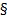 gdy Wykonawca, bez zgody BART i/lub niezgodnie z postanowieniami SIWZ powierzy wykonywanie zobowiązań wynikających z Umowy osobom trzecim,  rażącego zaniedbywania obowiązków przez Wykonawcę,  zawinione niewykonania przez pracownika Wykonawcy poleceń Zamawiającego odnośnie bezpieczeństwa na terenie chronionym o ile polecenia te będą zgodne z przedmiotem niniejszej umowy i nie będą sprzeczne z przepisami prawa oraz nie wpłyną ujemnie na stan bezpieczeństwa chronionego obiektu,  nie zapewnienia odpowiedniego stanu osobowego wynikającego z zamówienia albo nie zrealizowania lub nieterminowego zrealizowania zamówienia przez Wykonawcę, powzięcia uzasadnionych i udokumentowanych wątpliwości co do stanu finansowego Wykonawcy, w szczególności informacji o nie realizowaniu przez Firmę Ochroniarską wymagalnych zobowiązań.  Przez rażące zaniedbanie obowiązków przez Wykonawcę, o którym mowa powyżej rozumie się co najmniej dwukrotne naruszenie któregokolwiek z niżej wymienionych postanowień stwierdzone w ciągu trwania umowy:nie zapewnienie pełnej obsady zgodnie z postanowieniami niniejszej umowy oraz postanowieniami „Ogłoszenia”;  nie zabezpieczenie terenu chronionego przed przedostaniem się na jego teren osób nieuprawnionych, lub osób, które w sposób widoczny stanowią zagrożenie dla otoczenia;  nie przestrzeganie obowiązujących decyzji i poleceń osoby upoważnionej ze strony BART dotyczących zezwoleń na wejście / wjazd i przebywanie osób/ postój pojazdów;  dopuszczenie do świadczenia usługi przez osoby znajdujące się pod wpływem alkoholu bądź będących pod wpływem środków odurzających/psychotropowych;  brak kontroli osób pod kątem posiadania uprawnień na wejście/wyjście oraz wjazd/wyjazd pojazdów na/z teren/u chronionego;  § 9. Cena brutto 1 roboczogodziny świadczonej usługi ochrony (dozorowania)  obiektu, mienia i osób ( tzw. zakres 1) wynosi ………………. PLN. (słownie:…………………………….) Cena netto wynosi …….. PLN Cena brutto 1 roboczogodziny świadczonej usługi ochrony( dozorowania) obiektu, osób i mienia w czasie przygotowania (montaże i demontaże) oraz podczas trwania imprezy masowej odbywającej się w obiekcie oraz innych imprez nie mających charakteru imprezy masowej odbywających się w obiekcie ( tzw. zakres 2)  wynosi ………………. PLN (słownie: …………………………………….). Cena netto wynosi …….. PLN Cena brutto za miesiąc dozoru monitoring sygnałów alarmowych Teatru Na Plaży (tzw. zakres 3) wynosi ……………………… PLN (słownie: ……………………………………………..). Cena netto wynosi …….. PLN Szacunkowe łączne wynagrodzenie za wykonanie całego przedmiotu zamówienia  ustala się na kwotę ……………………………. PLN  łącznie z podatkiem VAT (słownie:……………………………………).  Stawka podatku VAT na dzień podpisania umowy wynosi ………..%. Szacunkowe łączne  wynagrodzenie  bez podatku VAT wynosi………….PLN Rozliczenie za wykonaną usługę  w zakresie zakresu 1 i 2 nastąpi w oparciu o cenę jednostkową określoną odpowiednio w ust. 1 i  2 oraz faktyczną ilość godzin wykonanych usług danego rodzaju. Rozliczenie usługi określonej jako „zakres 3”  odbywać się będzie w cyklach miesięcznych według ceny określonej w ust. 3 a w przypadku niepełnego  miesiąca  realizowanej usługi rozliczenie nastąpi proporcjonalnie do ilości dni świadczonej usługi przy czym  przyjmuje się, że  wykonanie usługi w danym dniu powyżej 12 godzin będzie traktowane jako pełny dzień świadczonej usługi.  Przy rozliczaniu usługi  zakresu 1 i 2 przyjmuje się, że rozliczenia dokonywane będą z dokładnością do pół godziny (30 min), przy czym usługi wykonane do 15 min powyżej pełnej jednostki rozliczeniowej zaokrągla się „w dół”, a usługi wykonane powyżej 15 min po pełnej jednostce rozliczeniowej zaokrągla się w górę.  Wykonawca będzie wystawiać faktury VAT: za dozorowanie obiektu Opery Leśnej  - w okresach miesięcznych za dozorowanie obiektu w czasie przygotowań do imprez (np. Festiwale, koncerty) - po odbyciu się imprezy, monitoring Teatru Na Plaży – w okresach miesięcznych.  BART jest zobowiązany do uregulowania otrzymanej faktury w terminie do 21 dni od chwili jej otrzymania. Za datę dokonania płatności uważa się dzień obciążenia rachunku bankowego Wykonawcy. W przypadku udziału podwykonawców w realizacji usług wynikających z niniejszej umowy  BART zastrzega sobie prawo do uzależnienia uregulowania płatności za wykonane usługi od przedstawienia przez Wykonawcę oświadczenia podwykonawcy o uregulowaniu zobowiązań finansowych przez wykonawcę względem podwykonawcy. W przypadku zgłoszenia roszczenia podwykonawcy BART wypłaci należność podwykonawcy potrącając z wynagrodzenia należnego wykonawcy. Podane w ust 4 wynagrodzenie ma charakter szacunkowy i Wykonawcy nie przysługuje roszczenie  żądania zapłaty do kwoty określonej w ust 4. § 10. Umowę niniejszą zawiera się na czas określony – od dnia ……………….r od godziny ………... do dnia ………………….  Do godziny…. § 11. Wykonawca  wnosi  zabezpieczenie należytego wykonania umowy  służące pokryciu roszczeń z tytułu niewykonania  lub nienależytego wykonania umowy w wysokości ……………….. PLN w formie ……………………. §12  Wszelkie zmiany niniejszej Umowy wymagają obustronnej zgody stron oraz formy pisemnej pod rygorem nieważności, jak również muszą być dokonane zgodnie z treścią art. 144 ustawy z dnia 29 stycznia 2004 roku Prawo zamówień publicznych.  BART dopuszcza możliwość dokonania istotnych zmian w zawartej Umowie :  w przypadku zmian przepisów prawa, które weszły w życie po zawarciu Umowy, a które powodują konieczność zmiany postanowień Umowy;  zmiany osób wskazanych do realizacji Umowy na osoby o równoważnych uprawnieniach, dokonanej zgodnie z postanowieniami SIWZ. Warunkiem dokonania takiej zmiany jest  uzyskanie zgodny Zamawiającego; zmiany podwykonawcy  wskazanego w ofercie pod warunkiem uzyskania zgody Zamawiającego; zmiana wysokości wynagrodzenia, cen jednostkowych  w związku ze zmianą wysokości podatku VAT. zmiana wysokości wynagrodzenia, cen jednostkowych  w związku ze zmianą wysokości minimalnego  wynagrodzenia za pracę ustalonego na podstawie art. 2 ust 3 ustawy z dnia 10 października 2002r o minimalnym wynagrodzeniu– jeżeli zmian ta nastąpi w trakcie realizacji umowy i nie była znana Wykonawcy w dniu składania ofert Zamawiający przewiduje możliwość dokonania zmian postanowień zawartej umowy w  stosunku do treści oferty, na podstawie której dokonano wyboru Firmy Ochroniarskiej, w zakresie określonym w art. 144 ust. 1 pkt 2, pkt 3, pkt 4, pkt 5,pkt 6, ustawy PZP. § 13 We wszystkich sprawach nieuregulowanych niniejszą umową mają zastosowanie ogólnie obowiązujące przepisy prawne, a w szczególności przepisy Kodeksu Cywilnego oraz Prawa Zamówień Publicznych oraz zobowiązania Firmy Ochroniarskiej zawarte w złożonej ofercie oraz zapisy Ogłoszenia o zamówieniu na usługi społeczne na „usługi ochrony  zwanego „Ogłoszeniem” a także przepisy ustawy o szczególnych rozwiązaniach związanych z zapobieganiem, przeciwdziałaniem i zwalczaniem COVID-19, innych chorób zakaźnych oraz wywołanych nimi sytuacji kryzysowych oraz akty wykonawcze wydane na podstawie ww. ustaw.  Przy 	realizacji 	niemniejszej 	umowy 	będą 	brali 	udział 	następujący 	podwykonawcy: ………………………………………….. Ewentualne spory będą rozstrzygane przez sądy powszechne, właściwe dla siedziby BART-u. Umowę sporządzono w 2 jednobrzmiących egzemplarzach, które otrzymują: 1 egz. – BART, 1 egz.  Zamawiający                                                     Firma Ochroniarska   Rodzaj Szacunkowa ilość rbg. ustalona dla potrzeb  kalkulacji ceny ofertowej. 1 2 Zakres 1 – świadczenie usługi ochrony (dozorowania) obiektu „Opera Leśna” w Sopocie, ochrony mienia oraz osób przebywających na terenie „Opery Leśnej” w Sopocie oraz wizyjny monitoring innych obiektów zarządzanych przez BART 14500Zakres 2 - świadczenie usługi ochrony (dozorowania) obiektu , osób i mienia w czasie przygotowania (montaże i demontaże) oraz podczas trwania imprezy masowej i/lub imprez nie mających charakteru imprezy masowej odbywających się w obiekcie 3000 Zakres 3 - monitoring sygnałów alarmowych z Teatru Na Plaży (ul. Mamuszki 2, w Sopocie), całodobowo przez 7 dni w tygodniu w okresie obowiązywania umowy wraz z zapewnieniem możliwości dojazdu grupy interwencyjnej.  Non stop przez cały okres obowiązywania umowy